Adaptations Needed To Help Birds FlyTake a look at the websites below to read about adaptations birds have that enable them to fly. Use the websites below to help you complete the chart below. 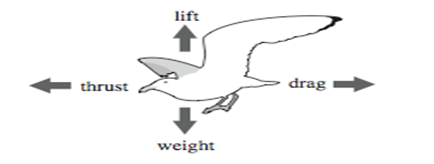 Anatomy: http://www.all-birds.com/Anatomy.htmWings: http://www.rspb.org.uk/youth/learn/adaptation/flight/wings.aspx Skeleton: http://fsc.fernbank.edu/Birding/skeleton.htmFlapping of wings: http://www.ornithopter.org/birdflight/flap.shtmlFeathers: http://www.earthlife.net/birds/feathers.html Using this information, why do you think penguins can’t fly?Comparing Planes and Birds Flights CapabilitiesUsing the link below, see if you can find which birds and planes are similar. Record the bird and plane that match, as well as what makes them similarhttp://sciencelearn.org.nz/Contexts/Flight/Sci-Media/Animations-and-Interactives/Wings-for-flight SkeletonBody ShapeWing StructureTail PropulsionFeathersOtherBirdPlaneSimilarities